Nell’ambito della IV edizione di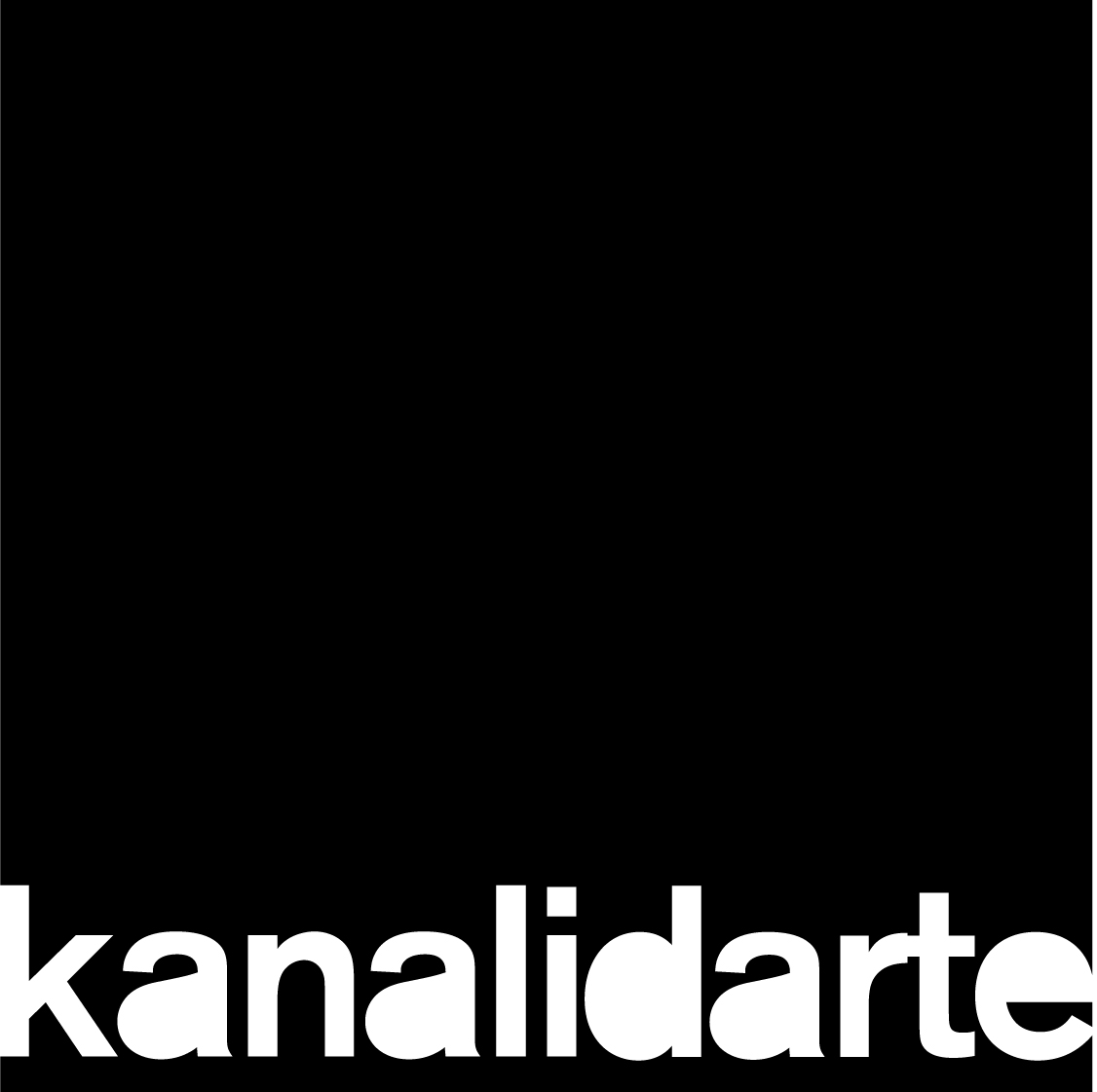 PARMA 360 Festival della creatività contemporaneaChiesa di San QuirinoBorgo Romagnosi 1°SEBASTIAN HEMPEL, ANGELIKA HUBER, 
SIEGFRIED KREITNER, PFEIFER & KREUTZER, CAROLIN LIEBL & NIKOLAS SCHMID-PFÄHLER, HANS SCHOCK, 
BJÖRN SCHUELKE, MARTIN WILLINGE pur si muove8 artisti cinetici dalla Germaniaa cura di Afra Canali e Siegfried Kreitnerin collaborazione con Kanalidarte, Brescia6 aprile - 19 maggio 2019Inaugurazione sabato 6 aprile, ore 18La Chiesa di San Quirino, per il grande evento PARMA 360 Festival della creatività contemporanea, ospita dal 6 aprile al 19 maggio la mostra E pur si muove. 8 artisti cinetici dalla Germania, a cura di Afra Canali e Siegfried Kreitner.Per gli artisti presenti in mostra, mai prima d’ora la vita quotidiana è stata così coinvolta nei processi tecnici come oggi. E si chiedono: “chi di noi è veramente in grado di spiegare tutti questi dispositivi, strutture e irritazioni visive?”. Per poi affermare: “Siamo ormai diventati il ​​giocattolo delle nostre stesse invenzioni. Ricordiamo la gioia che scorreva in noi, durante l’infanzia quando improvvisamente esploravamo i processi meccanici nella ruota di una sveglia, nel raggio della nostra bicicletta o nel pedale della macchina da cucire, quella gioia provocata dalla comprensione della magica costruzione del gioco meccanico. Un entusiasmo che anche Leonardo da Vinci ha sicuramente provato nella realizzazione delle sue macchine”.È proprio la bellezza del movimento la caratteristica che accomuna le opere di questa mostra innovativa che riunisce 8 artisti cinetici provenienti dalla scena artistica tedesca: Sebastian Hempel, Angelika Huber, Siegfried Kreitner, Pfeifer & Kreutzer, Carolin Liebl & Nikolas Schmid-Pfähler, Hans Schock, Björn Schuelke, Martin Willing.L’Arte cinetica e programmata, fin dalle origini, ha uno dei suoi centri propulsori in Germania quando, nel 1958 si costituisce il Gruppo Zero, che rappresenta un momento rilevante in una fase di superamento dell’Informale e di preparazione delle basi per un’arte progettuale. Nella visione degli artisti tedeschi lo Zero era il vuoto assoluto, un vuoto ricco di prospettive per la ripartenza, l’azzeramento di ogni convenzione formale e di ogni costrizione estetica. Da queste basi si è sviluppata questa nuova corrente di artisti sperimentali e visionari che per la prima volta sono riuniti in una mostra italiana.L’esposizione è realizzata in collaborazione con la Galleria Kanalidarte di Brescia, che da sempre si occupa dei movimenti cinetici italiani ed internazionali.Galleria KanalidarteKanalidarte apre le sue porte nel marzo 2009 con una mostra dedicata al Gruppo T milanese, insieme a lavori di Bonalumi, Castellani, Dadamaino, Grignani e Scheggi. A seguire una mostra di opere di Alviani e Munari esposte con quelle del Gruppo N di Padova. Presenta successivamente la più importante personale dedicata al solitario patriarca dell’arte contemporanea Louis Tomasello e, successivamente, anche la mostra del GRAV e la retrospettiva di Bernard Aubertin.Essendo in grado di godere della stretta collaborazione con la storica galleria milanese Artestruktura, punto di riferimento internazionale per la diffusione dell’arte cinetica e programmata, Kanalidarte è da subito in grado di proporre alcune delle più importanti opere a livello internazionale dell’arte costruttivista, cinetica e programmata degli anni Sessanta e Settanta.Info mostraTitolo SEBASTIAN HEMPEL, ANGELIKA HUBER, SIEGFRIED KREITNER, PFEIFER & KREUTZER, CAROLIN LIEBL & NIKOLAS SCHMID-PFÄHLER, HANS SCHOCK, BJÖRN SCHUELKE, MARTIN WILLING. E pur si muove. 8 artisti cinetici dalla GermaniaA cura di Afra Canali e Siegfried Kreitner, in collaborazione con Kanalidarte, BresciaSede Parma, Chiesa di San Quirino | Borgo Romagnosi 1°Date 6 aprile - 19 maggio 2019Inaugurazione sabato 6 aprile dalle ore 18 a mezzanotteOrari dal venerdì al lunedì ore 11-20Aperture straordinarie 25 aprile, 1 maggioIngresso liberoInfo FestivalPARMA 360 Festival della creatività contemporaneaParma, sedi variedal 6 aprile al 19 maggio 2019Direzione artisticaChiara Canali, Camilla MineoInformazioni al pubblicoinfo@parma360Festival.it - www.parma360Festival.itUfficio Stampa PARMA 360IBC Irma Bianchi Communicationtel. +39.02 8940 4694 - mob. +39 328 5910857info@irmabianchi.it - www.irmabianchi.it